Name: _____________________________ Period# ____				        Topic 1.7: Regional AnalysisWhat is a region?Regions: ________________________________________________________________________-FormalFunctionalPerceptual/Vernacular  Formal RegionDefinition: A __________________________________________________________, traditionally defined by economic, social, political, or environmental characterizes. Functional RegionDefinition: organized around a central node (focal point) and the ____________________________________________________________________________________________________________________________________.Examples: __________________________________________________ Perceptual RegionsA geographic area that has no perfect definition, it only exists because of ______________________________________________________________________________________________________.Sense of place & cultural identity.Example: _______________________________________________________  ASSIGNMENT: THE NEW UNITED STATESDirections: You are tasked with redrawing the borders within the United States. Instead of 50 states, you will create 5 states that group parts of the country that have similarities. You will use FORMAL, FUNCTIONAL, and PERCEPTUAL maps to group the different parts of the countrySTEP 1: Examine the various maps in the map handout  Click Link or Scan QR Code: 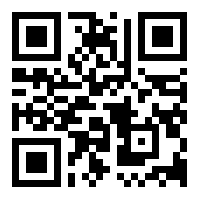 https://tinyurl.com/fm6r8cxy STEP 2: Color the new states that have been created on the map provided.a. Shade each area with a different color (use colored pencils)b. Label these new states with a newly created name that is based on why you grouped a certain part of the country. Please use relevant and respectful toponymsSTEP 3: On the back of your map, write a justification for your choices. Be sure to include the relationships that would unify a region into a cohesive state. If you divide a current state, you need to explain why. Make sure to identify at least 3 of the maps that helped you make your decision. Each justification should be MINUMUM of 4 sentences. EXAMPLES OF TYPES OF FORMAL REGIONSEXAMPLES OF TYPES OF FORMAL REGIONSEconomic RegionSocial/CulturalPoliticalEnvironmental 